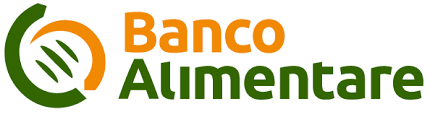 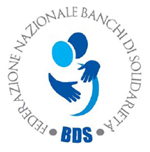 Cesano Boscone,  23 Marzo 2024In seguito alla raccolta effettuata nelle scuole dei due Istituti, Alessandrini e Da Vinci di Cesano Boscone, durante la “Giornata della solidarietà”, sono stati raccolti 2400kg di generi alimentari.Il Banco di Solidarietà di Cesano Boscone ringrazia per la disponibilità le Dirigenti Scolastiche, gli insegnanti, gli alunni e le loro famiglie.Un ringraziamento particolare a tutti coloro si sono impegnati in prima persona, sono stati un aiuto veramente prezioso. Grazie agli alimenti raccolti, le piu’ di cento famiglie da noi seguite, potranno vivere un po’ più serenamente.Cordiali saluti e grazie di nuovo                                                                                   Per il Banco di SolidarietàCesare Colombo e tutti i volontari                                                                                      Cesano Boscone, 23 marzo 2024